Run 38 – 4.9km Hackham & Morphett Vale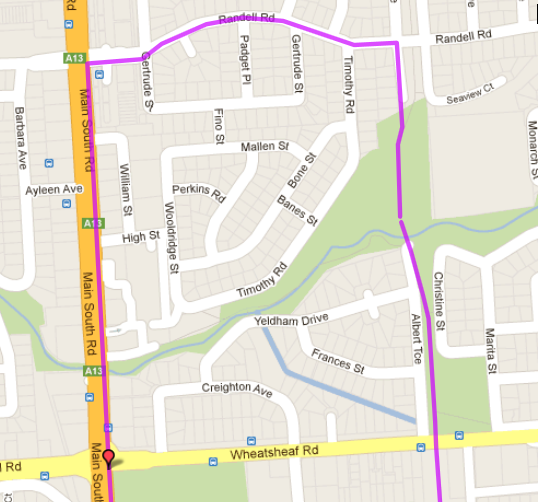 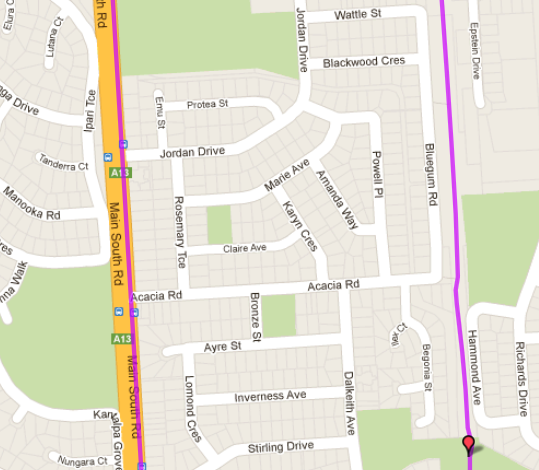 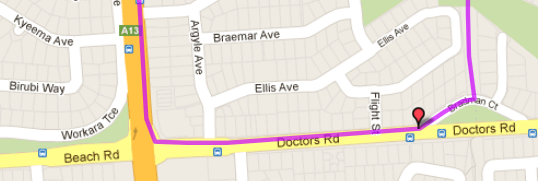 Run 38 – 10.0km Hackham & Morphett Vale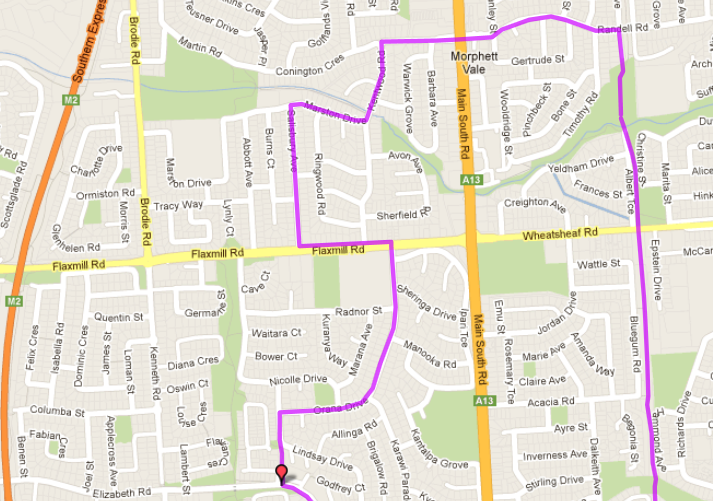 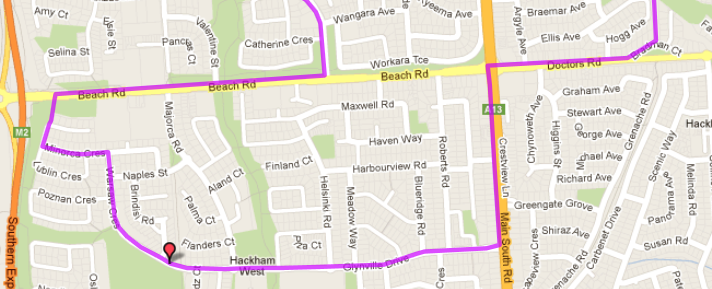 Run 38 – 20.2km Hackham & Morphett Vale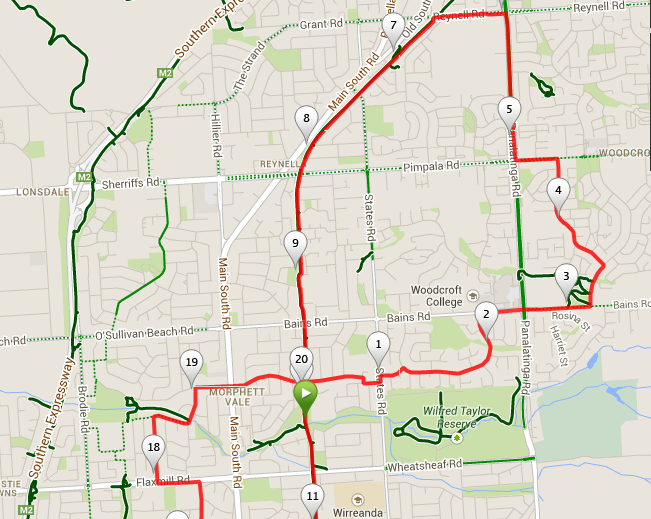 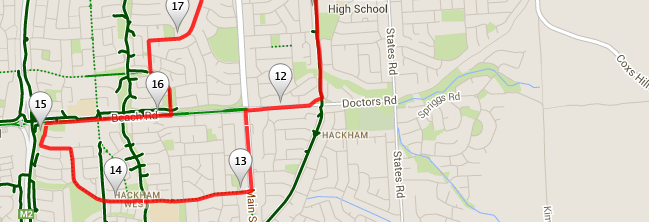 